Dear Director of Public Health,Re: e-Bug IPC teaching resource roll out to schoolsSchools have played a vital role in controlling the spread of COVID-19 by embedding key hand and respiratory hygiene behaviours in children. We are writing to ask for your support in promoting the roll out of e-Bug teaching resources being sent to all academies and maintained schools across England in January 2022, accompanied by a letter of support from Jenny Harries, CEO of UKHSA.These resources have been developed by the Primary Care and Interventions Unit within UKHSA for use by teachers to inform students aged 3-16 about infection prevention, control, and treatment. The e-Bug resources are tailored to the curriculum for each key stage and are accredited by the Association for Science Education. The Department of Education have listed e-Bug materials in their guidance for education and childcare during the coronavirus pandemic. The new resources will also be available from January 2022 in accessible formats on our website at www.e-bug.eu. As we continue to tackle the pandemic, it is important that these messages continue to be integrated – not just to help prevent the spread of COVID-19 but to tackle other infections including flu and norovirus.We recognise that this is an extremely busy period but appreciate your efforts in ensuring that teachers have the educational resources they need to support infection prevention within their settings. We will be arranging webinars for teachers and local authorities in the new year, information for which we will disseminate through local authorities. Thank you very much for your support to the e-Bug programme. We are looking forward to working with you and your colleagues in the future. Yours sincerely,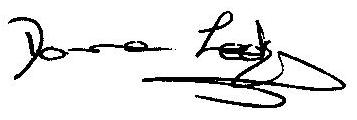 Dr. Donna LeckyHead of Primary Care and Interventions UnitDonna.Lecky@phe.gov.ukPrimary Care and Interventions Unit, UKHSATwyver HouseBruton WayGloucester, GL1 1DQT +44 (0)20 84953254www.gov.uk/ukhsa